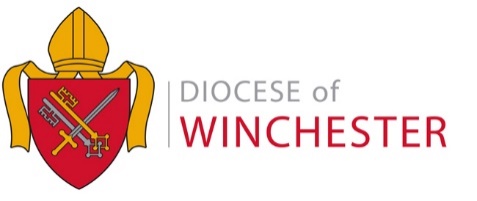 SCHOOL OF MISSION:mission trainerJob DescriptionResponsible to:		Church Growth MissionerMain Purpose:	To create and deliver lay training to meet the needs of the diocesan strategy as expressed in the four strategic priorities.Hours:	35 hours a week	It is expected that in order to meet the requirements of the role the post holder will need to work flexible hours, particularly Saturdays and evenings (with appropriate notice). Transport:	The post holder will need to have access to their own car in order to access the different training places around the diocese.Salary:	£32,158 (2019) (Spine point 11 on the WDBF salary scale)Context:The Diocese of Winchester seeks to ‘Live the Mission of Jesus’ becoming a mission-shaped diocese by focussing on four strategic priorities developed in synod in 2013:Under God, delighting in His grace and rooted in the Diocesan Rule of Life, we are becoming Diocese in which we grow authentic disciples (Strategic Priority 1)we re-imagine the Church (Strategic Priority 2)we are agents of social transformation (Strategic Priority 3)we belong together in Christ, practising sacrificial living and good stewardship of all that God has entrusted to us (Strategic Priority 4). The mission of Jesus is interpreted in three dimensions:Passionate personal spiritualityPioneering faith communitiesProphetic global citizenshipThe Diocese is committed to ‘sodal’ mission and ministry complementing existing ‘modal’ (parish) ministries.  Sodal ministries include pioneering, sector ministry, chaplaincy, church planting, fresh expressions of missional communities and new forms of church. Developing sodal ministry relies on effective strategies for evangelism and discipleship. Within the mission of the whole people of God, and according to the strategic priorities of the diocese we encourage the discipleship of all, based on a common diocesan Rule of Life, in order to grow the vision of our common vocation to contribute to the common good. We also seek to discern and nurture the vocation of Christian leaders who are called to equip the whole people of God in their mission. Influenced by the Growing Faith (HB (18)23) national initiative we seek to ensure every aspect of our training considers the implications for children, young people and nurturing faith within households. We seek to serve a dynamic of church, schools (colleges, HE/FE) and households who understand their calling, are built up and engaged in serving the common good as global citizens, part of a world mission movement.Part of our response to the agenda set by Setting God’s People Free is to provide missional training for different aspects of the life of the church, releasing such people into contributing to church ministry and mission, and the common good.The post of Mission Trainer will enable us to deliver training to equip the lay people of the diocese to fulfil their vocations in a missional way by providing training opportunities for a wide variety of roles, serving people of all ages, leading to authorised or licensed ministries.Responsibilities and Purpose:Developing and Delivering TrainingUnder the direction of the Church Growth Missioner: To develop and deliver lay training in line with the diocesan strategy as part of the Winchester School of Mission, particularly for the Bishop’s Commission for Mission (BCM) training streams.
To develop, sustain and coordinate a team of volunteers to assist in the delivery of training and support contributing to the delivery of Mission Action Plans (at parish, benefice, deanery and archdeaconry level).To offer training and accompaniment of parishes and deaneries as they develop and implement mission action plans at deanery and parish level.
To provide lifelong learning for graduates of the BCM streams to help them to train up others to fulfil their vocations and ministries for the common good.To ensure a consistent approach is taken to all ministry and mission training so that it supports growing faith in children and young people connecting learning through households and churches. To develop and deliver Rule of Life resources aimed at equipping missing generations, children and families to live the mission of Jesus.To identify and explore other training opportunities as they arise and how they might support the delivery of the 4 Strategic Priorities.GeneralSuch other tasks as may reasonably be requested by the Church Growth Missioner, the Canon Principal or Chief Executive of the Diocesan Board of Finance.Person specification EducationEducated to degree level or equivalent;Experience & TrainingA heart for mission and a passion to help others grow in their vocation and calling;Familiar with Church of England and sympathetic to its ways of working;Experience of delivering high quality, professional training and development in a theological and missional context with expert knowledge and experience of pedagogical techniques;A skilled organiser with experience of managing teams and complex processes effectively with the support of the BCM administrator;A flexible approach to working out of hours in order to deliver training for laity;Able to handle confidential and sensitive information according to current GDPR policies;RelationshipsAble to build rapport quickly with a wide range of people;Able to work alongside others in a common task, effectively and professionally;Able to encourage and affirm church members of their part in the mission of God;Team development and managementA team builder who is comfortable working under direction and as part of a team;Able to build strong working relationships with high emotional intelligence.OtherThe person appointed will be already committed, or willing to commit to, the strategic priorities of Winchester Diocese (growing authentic disciples, re-imagining the Church, being agents of social transformation and practicing sacrificial living and good stewardship of all that God has entrusted to us through our belonging together in Christ). The person appointed will be willing to take and apply a Christian focus when carrying out this training role. Current driving licence and access to a vehicle.NOTESThe following general principles should be observed:This role will be based at The Diocesan Office, Wolvesey (Diocese of Winchester, Wolvesey, Winchester, Hampshire, SO23 9ND).The role is full time - 35 hours, worked flexibly to deliver the training schedule. The post requires the post holder to regularly work evenings and weekends; this work will be scheduled as part of the BCM and other Training Plans. Evening and weekend work will be considered part of the full time hours allocated to this role.An Occupational Requirement exists for the post-holder to be a practicing Christian in accordance with the Equality Act 2010.Holiday entitlement is in addition to Bank Holidays.The role is offered on the basis of the role holder having a right to work in the UK and a satisfactory Enhanced DBS report. As the post holder will be required to travel about the diocese, sometimes outside usual business hours and to remote locations, having access to one’s own transport will be essential.As training is sometimes held in church halls and other locations that are not always set up for training use. The setting up and packing away of equipment is often the responsibility of the Mission Trainer. This expectation from the venue managers may be something that could be avoided with planning. It will be a requirement of the appointment that Safeguarding Training –Basic, Foundation and Leadership, Domestic Abuse and Safer Recruitment training is completed along with GDPR training within the probation period.The employer will be The Winchester Diocesan Board of Finance. As such the role is under the leadership of the Chief Executive Officer. WDBF policies and procedures are directly applicable to the role. WDBF Employee Terms and Conditions apply.This job description and person specification is not an exhaustive list of the tasks and responsibilities involved. MC and SB agreed 25 September 2019